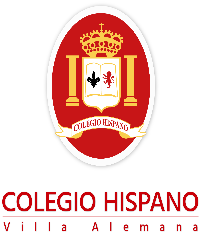 HORARIO DE CLASES 1° MEDIO BCurso: 1° Medio BCurso: 1° Medio BProfesor Jefe 1° Año Medio B: Carla Zamora CarneiroProfesor Jefe 1° Año Medio B: Carla Zamora CarneiroProfesor Jefe 1° Año Medio B: Carla Zamora CarneiroProfesor Jefe 1° Año Medio B: Carla Zamora CarneiroHoraHorarioLunesMartesMiércolesJuevesViernesCurso: 1° Año Medio BCurso: 1° Año Medio B1ª08:00 - 08:45TecnologíaFísica Matemática Lenguaje Biología AsignaturaProfesor2ª08:45 - 09:30TecnologíaFísica Matemática Lenguaje Biología LenguajeAlexandra Villaroel AraosRecreo 1509:30 - 09:45RecreoRecreoRecreoRecreoRecreoMatemáticaDiego Ahumada Ortega3ª09:45 - 10:30Biología Artes - MúsicaInglés Matemática Lenguaje BiologíaGabriela Ampuero Larrea4ª10:30 - 11:15Matemática Artes - MúsicaInglés Matemática Lenguaje FísicaJosué Barrios FuentesRecreo 1511:15 - 11:30RecreoRecreoRecreoRecreoRecreoQuímicaCynthia Villa Venegas5ª11:30 - 12:15Lenguaje Lenguaje EFI Historia Física HistoriaCarla Zamora Carneiro6ª12:15 - 13:00Lenguaje Lenguaje EFI Historia QuímicaTecnologíaTamara Torres VegaAlmuerzo13:00 - 14:00QuímicaArtesMilton Delgadillo Fredes7ª14:00 - 14:45Historia Matemática Historia Jefatura MúsicaGloria Díaz Hernández8ª14:45 - 15:30Inglés Matemática Historia Jefatura InglésCamila Mercado Zurita9ª15:30 - 16:15Inglés Matemática QuímicaOrientaciónCarla Zamora CarneiroEd. FísicaAlex Santander Cartes - Claudia Zumaeta Moya